Ball SkillsChildren can struggle to learn basic ball skills for a number of reasons. Some are scared of the ball and therefore lack confidence to practise. Others struggle to develop the correct timing and eye-hand coordination. Some children struggle to focus on the ball and are distracted during the activity and therefore have limited success. Some children find throwing and catching activities can be exciting and they therefore struggle to remain focussed and regulated which impacts on their accuracy. These ideas should be completed in PE/Gym Trail sessions and at home at least 3 times a week for 15-20mins.Area of DifficultyStrategyTick when strategy has been tried and add comments.Child has difficulty with timing to catchConsider using larger beach balls, balloons, bubbles (they move more slowly and give the child time to react and develop their eye-hand coordination)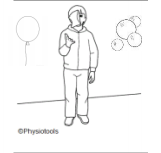 Child has difficulty with timing to catchProvide verbal cues to help with timing e.g. “ready, steady (throw the ball)...catch”Child has difficulty with timing to catchEncourage child to start with their hands by their side, rather than just expecting the ball to be thrown onto their outstretched arms. Child is easily distracted when catchingRemind the child to “watch the ball” Child is easily distracted when catchingBreak the task down by giving a numerical target to aim for e.g. try to catch 5 balls before having a break and trying again. Child is easily distracted when catchingProvide additional visual cues to support the child to remain focussed e.g. use skittles, hoops etc to aim at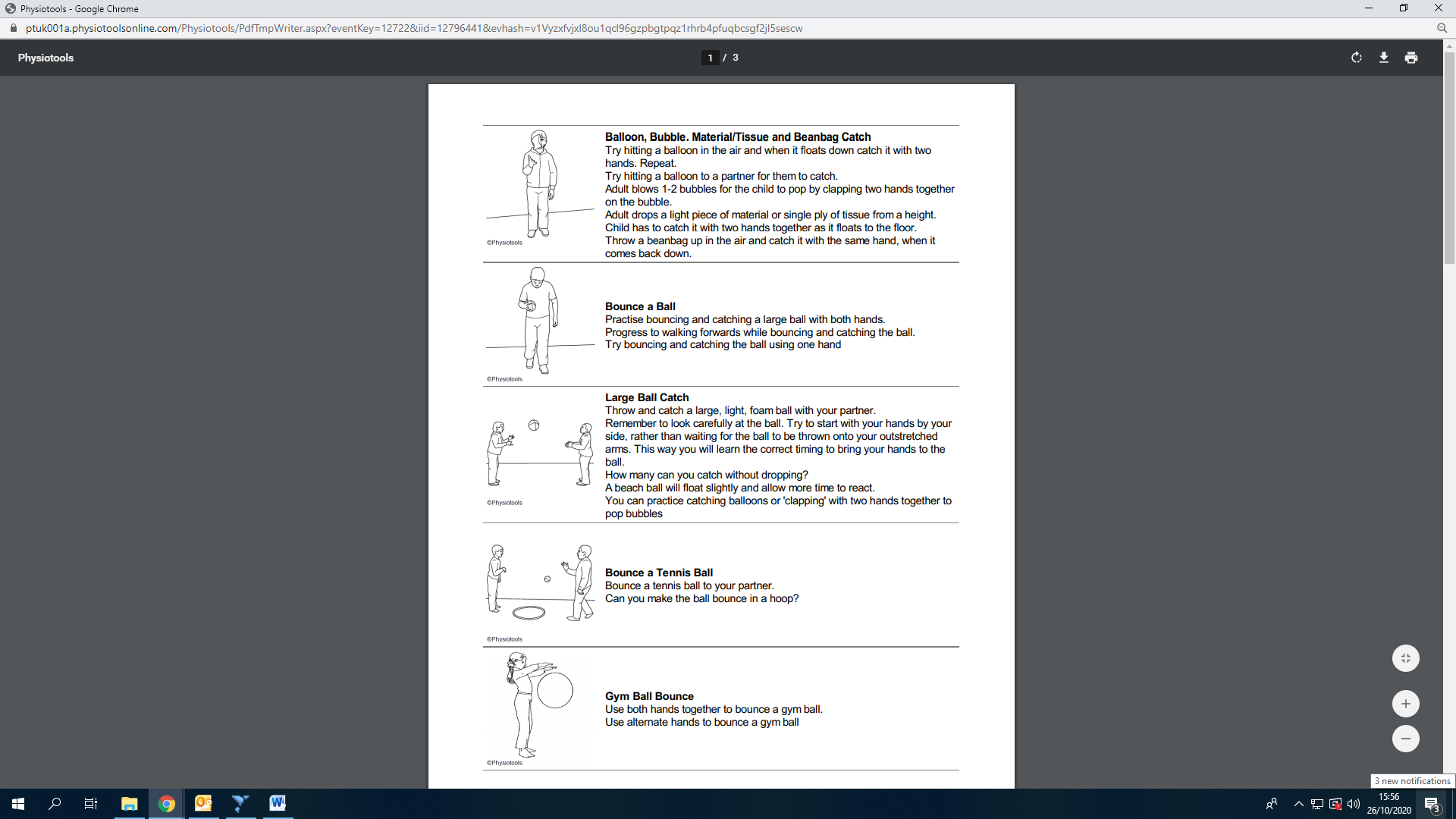 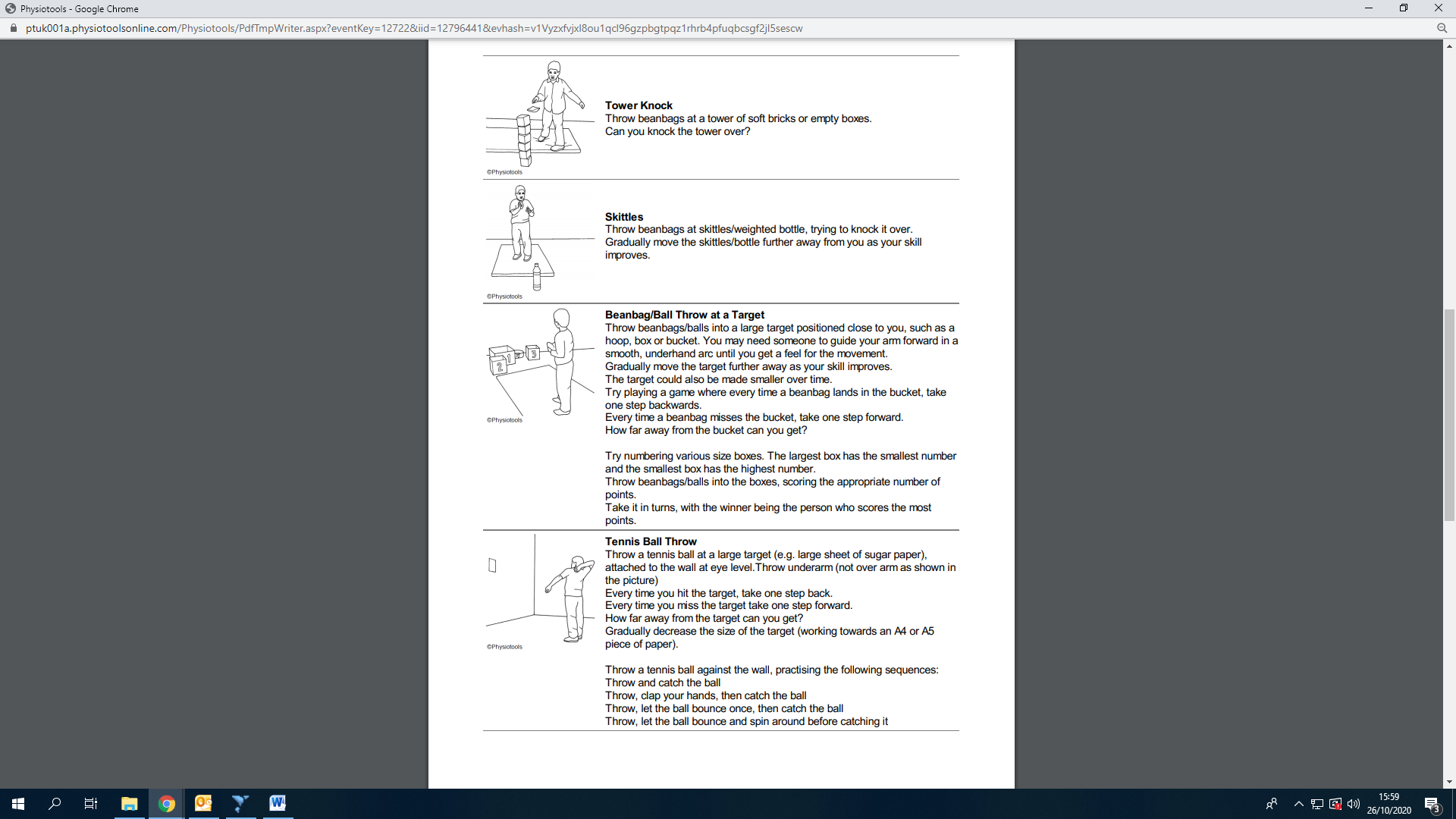 Child struggles to throw the ball accurately at a targetUse a hand over hand technique to allow the child to feel the correct smooth movement. Encourage the child to end with their hands pointing to the target. Child struggles to throw the ball accurately at a targetEncourage them to start to throw from the front of the body using two hands, rather than from the side. Child struggles to throw the ball accurately at a targetUse graded targets for the child to throw at. Start with large targets and progress to smaller targets as the child’s skills develop.      ___            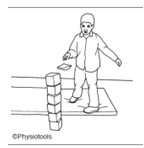 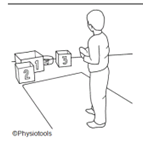 Child struggles to kick a ballEncourage the child to practise the movement needed for kicking without the ball. Stand on one leg and swing the other leg backwards and forwards from the hip. They may need to hold onto something to help balance. Child struggles to kick a ballEncourage the child to sit on a chair, or stand and hold onto an adult’s hand for support, and kick a stationary ball. Once the child has gained this skill start rolling the roll for the child to kick.Child struggles to kick a ballOnce the child is confident provide large targets for the child to kick the ball at.Also see:https://www.cambscommunityservices.nhs.uk/cambridgeshire-children's-occupational-therapy/coordination-and-motor-skills---online-learning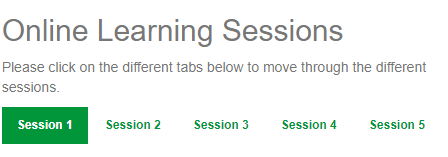 